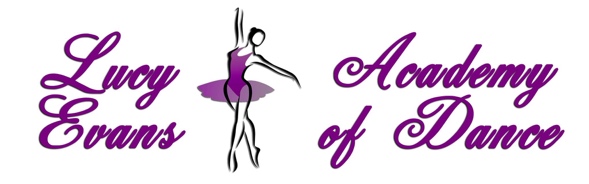 Wood Hall Farm, Wood Road, Codsall Wood. WV8 1QRPolicy:Data Protection (GDPR)Policy:Data Protection (GDPR)Policy:Data Protection (GDPR)Date Adopted:Date of last review: To be reviewed next before/on:2008 (DPA) Updated 2018 (GDPR)11/08/202111/08/2022Purpose and Statement:Lucy Evans Academy of Dance is committed to ensuring the data processed by our school remains safe and secure. This policy has been written in line with legislative change, including both the Data Protection Act (1998) and the EU’s General Data Protection Regulation (GDPR). Lucy Evans Academy of Dance has determined the lawful reasons with which it processes personal data:Legal obligation – GDPR Article 6(1)(c)Legitimate interest – GDPR Article 6(1)(f)Contract - GDPR Article 6(1)(b)There is also some limited data we process with consent from the Data Subject; Consent – GDPR Article 6(1)(a).  While Lucy Evans Academy of Dance avoids sharing data with third parties at most times, some data is shared in accordance with our business practices. The sharing of data with third parties will always be consensual with the data subject and/or their parent/guardian, and only if Lucy Evans Academy of Dance is satisfied that their Data Protection policy is GDPR compliant. Main Aims for the policy:Specify the data Lucy Evans Academy of Dance collect, how it is stored/protected and the reason for collecting itState how Lucy Evans Academy of Dance use personal data in processingDisclose who has access to the data and how long we retain information forExplain Data Subject’s rights with Lucy Evans Academy of Dance data including access, rectification and erasurePurpose and Statement:Lucy Evans Academy of Dance is committed to ensuring the data processed by our school remains safe and secure. This policy has been written in line with legislative change, including both the Data Protection Act (1998) and the EU’s General Data Protection Regulation (GDPR). Lucy Evans Academy of Dance has determined the lawful reasons with which it processes personal data:Legal obligation – GDPR Article 6(1)(c)Legitimate interest – GDPR Article 6(1)(f)Contract - GDPR Article 6(1)(b)There is also some limited data we process with consent from the Data Subject; Consent – GDPR Article 6(1)(a).  While Lucy Evans Academy of Dance avoids sharing data with third parties at most times, some data is shared in accordance with our business practices. The sharing of data with third parties will always be consensual with the data subject and/or their parent/guardian, and only if Lucy Evans Academy of Dance is satisfied that their Data Protection policy is GDPR compliant. Main Aims for the policy:Specify the data Lucy Evans Academy of Dance collect, how it is stored/protected and the reason for collecting itState how Lucy Evans Academy of Dance use personal data in processingDisclose who has access to the data and how long we retain information forExplain Data Subject’s rights with Lucy Evans Academy of Dance data including access, rectification and erasurePurpose and Statement:Lucy Evans Academy of Dance is committed to ensuring the data processed by our school remains safe and secure. This policy has been written in line with legislative change, including both the Data Protection Act (1998) and the EU’s General Data Protection Regulation (GDPR). Lucy Evans Academy of Dance has determined the lawful reasons with which it processes personal data:Legal obligation – GDPR Article 6(1)(c)Legitimate interest – GDPR Article 6(1)(f)Contract - GDPR Article 6(1)(b)There is also some limited data we process with consent from the Data Subject; Consent – GDPR Article 6(1)(a).  While Lucy Evans Academy of Dance avoids sharing data with third parties at most times, some data is shared in accordance with our business practices. The sharing of data with third parties will always be consensual with the data subject and/or their parent/guardian, and only if Lucy Evans Academy of Dance is satisfied that their Data Protection policy is GDPR compliant. Main Aims for the policy:Specify the data Lucy Evans Academy of Dance collect, how it is stored/protected and the reason for collecting itState how Lucy Evans Academy of Dance use personal data in processingDisclose who has access to the data and how long we retain information forExplain Data Subject’s rights with Lucy Evans Academy of Dance data including access, rectification and erasureDistribution:To be distributed to Board at AGM and Induction sessions for Board MembersTo be displayed on the Lucy Evans Academy of Dance websiteThis policy will be sent directly to members of the public on requestConfirmation of receipt of information - Signed statement from recipient to be held on fileDistribution:To be distributed to Board at AGM and Induction sessions for Board MembersTo be displayed on the Lucy Evans Academy of Dance websiteThis policy will be sent directly to members of the public on requestConfirmation of receipt of information - Signed statement from recipient to be held on fileDistribution:To be distributed to Board at AGM and Induction sessions for Board MembersTo be displayed on the Lucy Evans Academy of Dance websiteThis policy will be sent directly to members of the public on requestConfirmation of receipt of information - Signed statement from recipient to be held on fileReview and monitoring of policy:Reviewed annually or in instances of legislative changeMonitoring is part of Management and SupervisionReview and monitoring of policy:Reviewed annually or in instances of legislative changeMonitoring is part of Management and SupervisionReview and monitoring of policy:Reviewed annually or in instances of legislative changeMonitoring is part of Management and SupervisionThe following policy is based on the below principles:The GDPR includes the following rights for individuals:the right to be informedthe right of accessthe right to rectificationthe right to erasurethe right to restrict processingthe right to data portabilitythe right to objectthe right not to be subject to automated decision-making including profilingGeneral PrinciplesLucy Evans Academy of Dance is committed to providing fair and understandable privacy policies in relation to personal data.Lucy Evans Academy of Dance will, at all times, keep data in secure locations (including, but not limited to, encrypted and access restricted files) and not retain data unnecessarily or past the retention length as set out in this policy.In the rare instance a data processor that is not an Lucy Evans Academy of Dance employee is used, such as a third party, the data subject will either be asked for consent pre to supplying the data or be notified and have the right to object to processing. Participants and CustomersHow Lucy Evans Academy of Dance collect personal data:
Lucy Evans Academy of Dance customers and participants supply their personal data when signing up for classes through our registration form either via the website, or via paper form.
This is either completed by a parent/guardian or the child themselves if they deemed able to do so.Personal data may also come to us unsolicited via enquiries through our website and to our generic email account.
Why Lucy Evans Academy of Dance collect personal data:
To attend any of Lucy Evans Academy of Dance’s activities participants/parents/guardians must agree to some processing of their personal data. This is due to Legitimate Interests – GDPR Article 6(1)(f), Legal Obligation GDPR Article 6(1)(c), Contract - Article 6(1)(b) and/or Consent - Article 6(1)(a).Should Lucy Evans Academy of Dance be unable to process participant’s data, we would be contravening both our Health & Safety and Child Safeguarding policies. We would also be ignoring best practice regarding working with children/vulnerable adults. Our participants must remain safe at all times, therefore information about participants must be collected in order to create registers and accurate student records. This information is also used to provide students with appropriate classes, including dividing students into age groups.Special category data is only collected with the consent of the data subject. Special category data Lucy Evans Academy of Dance collects includes but is not limited to: Medical/Disability information, Income information, Ethnicity, Gender and Sexuality.As physical activity providers it is essential that this consent is given should a participant have any medical/disability needs. This allows us to incorporate participants safely into classes. It is also used in assessing if we can incorporate participants safely into classes.Income information is only collected in instances where a participant applies to attend our classes at a concessionary price, or on a bursary. This financial support is means tested, and therefore is subject to documented proof. Proofs of entitlement to concession are shredded after the entitlement has been noted.Ethnicity and other sensitive data is to provide information to funding bodies for statistical purposes. This data is always provided to third parties as quantified data (i.e. cumulative numerical data only with no identifying information relating to any data subject).What data we collect:Personal data and some special category is collected. It is essential to our primary function (providing classes to participants) that we are provided, and allowed to process and store the following:Participant Personal Data:Full Name - GDPR Article 6(1)(f)Date of Birth - GDPR Article 6(1)(f)Home Address -  GDPR Article 6(1)(f)Sex -  GDPR Article 6(1)(f)Permission to go home alone -  GDPR Article 6(1)(f)School/Educational Institution -  GDPR Article 6(1)(f)Exam results (vocational exams taken through [SCHOOL NAME] only) - GDPR Article 6(1)(f)Classes attended/Price paid - GDPR Article 6(1)(f)Participant Special Category Data:Medical Information/History – GDPR Article 9 (a)Disability Information - GDPR Article 9 (a) Ethnicity – GDPR Article 9 (a & j) – further explicate consent soughtGender/Sex – GDPR Article 9 (a & j) – further explicate consent soughtSexuality – GDPR Article 9 (a & j) – further explicate consent soughtParent/Guardian Personal Data:Name - GDPR Article 6(1)(f)Address - GDPR Article 6(1)(f)Email Address - GDPR Article 6(1)(f)Mobile Telephone Number - GDPR Article 6(1)(f)Work/Home Number - GDPR Article 6(1)(f)Emergency Contact Number - GDPR Article 6(1)(f)Parent/Guardian Special Category Data:Concession Type – further explicate consent soughtDocumented proof of financial need – further explicate consent soughtBank Details – further explicate consent sought in the instance of refunds etc.How data collected is sent internally:Lucy Evans Academy of Dance transports data with all due diligence. 
Enrolment forms are sent to Lucy Evans Academy of Dance through an encrypted email server directly from our website which has controlled access. Received enrolment forms are stored on an encrypted email server for no more than 6 months. Received paper enrolment forms are destroyed after no more than 4 weeks.Storage/Retention of data:Data received through enrolment forms is uploaded manually into our database software. Our database is stored both in encrypted files on office-based hardware and backed up regularly in our encrypted cloud-based server. Access to these files is restricted through password protection and only available to authorised staff members. Registers and emergency contact lists created from student data are stored in encrypted files on office-based hardware and backed up regularly in our encrypted cloud-based server. Access to these files is restricted through password protection and only available to authorised staff members. 
Hard copies of registers and emergency contacts are carried by authorised staff members. They are locked away while not in use. When they are no longer in use or out-dated, they are destroyed thoroughly.  Waiting lists are stored on an encrypted cloud-based server.Our standard retention policy (without the data subject’s right to access, rectification and erasure etc.) is THREE YEARS post final attendance.Exceptions to our retention policy:Financial records are kept for 6 years due to legal obligationFirst Aid records are kept for 21 years due to legal obligationPhoto consent may be kept indefinitelyChild Safeguarding records are kept indefinitely on a case-by-case basis, the minimum these will stored for is 6 years due to legal obligationBank details are deleted after the action concerning them is completeUnsolicited enquiries that do not turn into bookings with current classes are deleted after they have been dealt withThird Parties/Data Processors:Lucy Evans Academy of Dance does not actively share data with third parties, however there are certain instances where sharing information is crucial to our business processes. Freelance Teachers:As many of Lucy Evans Academy of Dance teachers are freelance staff, we have confidentiality and data processor agreements in place. Teachers will never be provided with personal details aside from participant’s first names and any medical information that is pertinent to the running of a class (subject to consent from the data subject)MailChimp:
Lucy Evans Academy of Dance uses a USA based company ‘MailChimp’ to provide newsletters and marketing via email. This is an optional process, which people consent to during enrolment or sign-up directly through our website. Data Subjects can opt-out and erase/rectify their record stored with MailChimp at any time.Lucy Evans Academy of Dance is satisfied that their GDPR regulations are thorough, and the information stored in MailChimp (email addresses) is secure. We have a processor contract in place, and copies are available upon request. Child Performance Licensing:In order to process child performance licences, Lucy Evans Academy of Dance are legally required to provide some personal data to local councils (including but not limited to: full name, date of birth and school details). This is an optional consent, which will be sought at the time of sending participation consent forms.Lucy Evans Academy of Dance is satisfied that their GDPR process are thorough and any data will be stored in a secure environment, and not unnecessarily retained. For more information: https://www.lewisham.gov.uk/mayorandcouncil/aboutthecouncil/access-to-information/Pages/Data-Protection-Act.aspxChild Safeguarding Concerns:In the unlikely event Lucy Evans Academy of Dance has a safeguarding concern in relation to one of our participants, Lucy Evans Academy of Dance are legally required to provide data to the safeguarding board at the local council. Lucy Evans Academy of Dance is satisfied that their GDPR process are thorough and any data will be stored in a secure environment, and not unnecessarily retained.Event Programmes:Lucy Evans Academy of Dance may occasionally produce programmes for events. These will only ever contain the first name and first initial of a child’s last name (unless otherwise consented to). The name of a child’s class may also be included. Participants/their Parent and/or Guardians may choose if they want to be included in the programme when they agree to participate at an event.Examination Entry:In order to enter examinations, Lucy Evans Academy of Dance must provide some personal data to examination boards (currently Lucy Evans Academy of Dance work with: ISTD). This sharing of data is to be consented to by the data subject and/or parent/guardian upon being entered for the exam. Schools:
Lucy Evans Academy of Dance must sometimes share personal data with schools (names, DOB and payment information) when taking part in an internal class in order for them to check persons attending. This also helps the school work out Lucy Evans Academy of Dance’s payment in terms of renting space.Lucy Evans Academy of Dance is satisfied that their GDPR process are thorough and any data will be stored in a secure environment, and not unnecessarily retained.Independent Examiner:
It is Lucy Evans Academy of Dance’s legal obligation to have an independent examination with regards to its financial processes at the end of every financial year. This includes access to our income relating to classes and services. Any data shared will be purged of as much identifying data as possible.
Lucy Evans Academy of Dance is satisfied that their GDPR process are thorough and any data will be stored in a secure environment, and not unnecessarily retained. Lucy Evans Academy of Dance has a copy of the privacy agreement on file.Rights of the data subject and Lucy Evans Academy of Dance compliance with responses:Any data subject with personal data stored within Lucy Evans Academy of Dance is entitled to the rights of:Access You may contact Lucy Evans Academy of Dance at any time to access all data held relating to you and/or your child(ren). Lucy Evans Academy of Dance will ensure that we respond to a subject access request without undue delay and within one month of receipt. If the information request will also include data regarding others, Lucy Evans Academy of Dance has the right to refuse the request or take steps in order to obtain consent from other involved parties.
The right of access does not apply to Lucy Evans Academy of Dance’s legal obligations such as Child Safeguarding records.Rectification
You may contact Lucy Evans Academy of Dance at any time in order to rectify data held relating to you and/or your child(ren). Lucy Evans Academy of Dance will ensure that we respond to a rectification request without undue delay and within one month of receipt.
The right to rectification does not apply to Lucy Evans Academy of Dance’s legal obligations such as payment record information.Erasure
You may contact Lucy Evans Academy of Dance at any time in order to erase data held relating to you and/or your child(ren). Lucy Evans Academy of Dance will ensure that we respond to an erasure request without undue delay and within one month of receipt.
The right to erasure does not apply to Lucy Evans Academy of Dance’s legal obligations such as First Aid records.Restrict Processing
You may contact Lucy Evans Academy of Dance at any time in order to restrict the data we process relating to you and/or your child(ren). Lucy Evans Academy of Dance will ensure that we respond to a request to restrict processing without undue delay and within one month of receipt.However, due to our legitimate interest in most of the data collected- we may have to revoke your membership with Lucy Evans Academy of Dance until the restriction is lifted. This is due to Health and Safety and Child Safeguarding.Data Portability
You may contact Lucy Evans Academy of Dance at any time in order to obtain the data we process relating to you and/or your child(ren) and reuse it across different services. Lucy Evans Academy of Dance will ensure that we respond to a request to restrict processing without undue delay and within one month of receipt.
Please note, this does not apply to Lucy Evans Academy of Dance’s legal obligations.ObjectionYou may contact Lucy Evans Academy of Dance at any time in order to object to the processing of data relating to you and/or your child(ren). Lucy Evans Academy of Dance will ensure that we respond to a request to restrict processing without undue delay and within one month of receipt.
However, due to our legitimate interest in most of the data collected- we may have to revoke your membership with Lucy Evans Academy of Dance until the restriction is lifted. This is due to Health and Safety and Child Safeguarding.Rights related to automated decision making including profilingYou may contact Lucy Evans Academy of Dance at any time in order to object to profiling relating to you and/or your child(ren). Lucy Evans Academy of Dance will ensure that we respond to a request to restrict processing without undue delay and within one month of receipt.
However, due to our legitimate interest in most of the data collected- we may have to revoke your membership with Lucy Evans Academy of Dance until the profiling restriction is lifted. This is due to Health and Safety and Child Safeguarding.Lucy Evans Academy of Dance has a lawful reason for profiling; Legitimate Interests and consent.
None of Lucy Evans Academy of Dance’s decision making is automated. Profiling is only used in circumstances where a participant may have certain health/disability needs which may prevent them from taking part in classes (as it would be unsafe to do so).Any and all verbal requests are noted, and then contacted again either via phone or email to verify the request. Verbal requests will be responded to in the time frames mentioned above.Photos/Videos of ParticipantsLucy Evans Academy of Dance often use footage/photos used from shows, performances and classes for marketing purposes both in print media and the website. Participants/their Parent and/or Guardians may choose if they do not wish themselves/their child to be depicted.Some attendees at events may film/take photos for their own personal use (e.g. parents of other participants). Participants/their Parent and/or Guardians may choose if they do not wish themselves/their child to be depicted.

Social Media:Lucy Evans Academy of Dance regularly share photos/videos of students in workshops, events and performances through social media platforms including; Instagram, Facebook, Twitter, Email. These will never be shared with any identifying information (age, location etc.). There may be times where we will share first names, but only with the explicit consent of the parents.Staff (Employees/Freelance), Trustees, Volunteers and 
Potential Staff/Trustees and/or VolunteersFor the purposes of this policy, the aforementioned persons above will be referred to as ‘staff’.How Lucy Evans Academy of Dance collect personal data:
Lucy Evans Academy of Dance staff supply their personal data when applying for roles within the company. 
This is either completed through an application form or submission of a CV. Further information is collected when applicants are considered successful. Unsolicited data may come to Lucy Evans Academy of Dance in the form of applicants emailing regarding work/volunteer opportunities.Why Lucy Evans Academy of Dance collect personal data:It is Lucy Evans Academy of Dance’s legal obligation to collect staff’s personal data in relation to their employment. This is due to Legal Obligation GDPR Article 6(1)(c) and/or Contract - Article 6(1)(b)
Should Lucy Evans Academy of Dance be unable to process staff’s data, we would be contravening UK Employment law, our own employment contracts (both PAYE and Freelance) and our own Health & Safety and Child Safeguarding policies. 

Special category data is only collected with the consent of the data subject. Special category data [SCHOOL NAME] collects includes but is not limited to: Medical/Disability information, Ethnicity, Gender and Sexuality. Lucy Evans Academy of Dance’s lawful purpose for collecting this data is both Article 6(1)(b) – contract and Article 9(2)(b) – employment. This also ensures we are confirming to our Equal Opportunities policy. Any data is always recorded as quantified data (i.e. cumulative numerical data only with no identifying information relating to any data subject).Lucy Evans Academy of Dance is also entitled to obtain and process data in relation to criminal convictions and DBS checks. Most posts within Lucy Evans Academy of Dance are exempt from the Rehabilitation of offenders act (1974) by the 1975 and 2001 Exceptions Amendment, as they involve working with vulnerable and/or young people. This is further supported by article 10 of GDPR.What data we collect:Personal data and some special category is collected. It is essential to our business that we are provided, and allowed to process and store the following:Staff Personal Data:Full Name Legal obligation – GDPR Article 6(1)(c) Legal ObligationDate of Birth - GDPR Article 6(1)(c) Legal ObligationContact Details - GDPR Article 6(1)(c) Legal ObligationPension Information - GDPR Article 6(1)(c) Legal ObligationNI number - GDPR Article 6(1)(c) Legal ObligationUTR number - GDPR Article 6(1)(c) Legal ObligationRight to work in the UK - GDPR Article 6(1)(c) Legal ObligationReferences - GDPR Article 6(1)(c) Legal ObligationBank Details - Article 6(1)(b) ContractTax details - GDPR Article 6(1)(c) Legal ObligationQualifications - Article 6(1)(b) ContractPay Details - GDPR Article 6(1)(c) Legal ObligationPerformance Details - Article 6(1)(b) ContractAnnual Leave Details - Article 6(1)(b) ContractSick/Compassionate/Maternity/Paternity Leave Details - Article 6(1)(b) ContractSafeguarding Concerns - GDPR Article 6(1)(c) Legal ObligationEmergency Contact - GDPR Article 6(1)(b) ContractStaff Special Category Data:Criminal Record/DBS Checks - GDPR Article 6(1)(c) Legal Obligation & GDPR Article 10Medical/Disability - Article 6(2)(b) Contract & Article 9(2)(b)Ethnicity – Further explicit consent sought- Article 9(2)(a & b)Sexuality – Further explicit consent sought - Article 9(2)(a & b)How data is sent internally:
Any transfer of data regarding staff is conducted through encrypted emails and/or stored in our encrypted cloud-based server.Any unsolicited information is received to an encrypted email server.Storage/Retention of data:All Staff personal data is stored on encrypted files in our cloud-based server. It is also stored on encrypted hardware within the office. Any hard copies are stored in a locked cabinet. All of these files have restricted access to authorised staff only.Most staff data is retained for 6 YEARS (post-employment). 
Exceptions to our retention policy:Pension details are stored for 75 years (post-employment) due to legal obligationChild Safeguarding records are kept indefinitely on a case-by-case basis, the minimum these will stored for is 6 years due to legal obligationFirst Aid records are kept for a minimum of 21 years due to legal obligationUnsuccessful applicant data is stored 6-months post campaign, this includes unsolicited data from potential applicants.Third Parties/Data Processors:
Lucy Evans Academy of Dance does not actively share data with third parties, however there are certain instances where sharing information is crucial to our business processes. 
Barclays Bank:
In order to process payments by BACs, staff’s bank details and names must be added to our online banking system. Lucy Evans Academy of Dance is satisfied that their GDPR process are thorough and any data will be stored in a secure environment, and not unnecessarily retained.

HMRC:
In order to fulfil our legal obligations to HMRC, Lucy Evans Academy of Dance must supply PAYE staff’s personal data each month and at the end of every financial year. Lucy Evans Academy of Dance is satisfied that their GDPR process are thorough and any data will be stored in a secure environment, and not unnecessarily retained.References:
In order to supply references for staff members, some personal data must be divulged. This will only be done with the data subject’s consent, as [SCHOOL NAME] may not be fully aware of the recipients GDPR policies.Child Performance Licensing:In order to process child performance licences, Lucy Evans Academy of Dance are legally required to provide some staff’s personal data to local councils (including but not limited to: full name and DBS details). Lucy Evans Academy of Dance is satisfied that their GDPR process are thorough and any data will be stored in a secure environment, and not unnecessarily retained. For more information: https://www.lewisham.gov.uk/mayorandcouncil/aboutthecouncil/access-to-information/Pages/Data-Protection-Act.aspxChild Safeguarding Concerns:In the unlikely event Lucy Evans Academy of Dance has a safeguarding concern in relation to one of participants and/or staff members, Lucy Evans Academy of Dance are legally required to provide data to the safeguarding board at the local council and the Disclosure and Barring service.Lucy Evans Academy of Dance is satisfied that their GDPR process are thorough and any data will be stored in a secure environment, and not unnecessarily retained.Website Biography:
Lucy Evans Academy of Dance’s website includes staff biographies, these are available for public viewing. Consent it sought before any/all staff profiles are added to the website.Independent Examiner:
It is Lucy Evans Academy of Dance’s Legal Obligation to have an independent examination with regards to its financial processes at the end of every financial year. This includes access to our Payroll records. 
Lucy Evans Academy of Dance is satisfied that their GDPR process are thorough and any data will be stored in a secure environment, and not unnecessarily retained. Lucy Evans Academy of Dance has a copy of the privacy agreement on file.Rights of the data subject and Lucy Evans Academy of Dance compliance with responses:Any data subject with personal data stored within Lucy Evans Academy of Dance is entitled to the rights of:Access You may contact Lucy Evans Academy of Dance at any time to access all data held relating to you. Lucy Evans Academy of Dance will ensure that we respond to a subject access request without undue delay and within one month of receipt. If the information request will also include data regarding others, Lucy Evans Academy of Dance has the right to refuse the request or take steps in order to obtain consent from other involved parties.
The right of access does not apply to Lucy Evans Academy of Dance’s legal obligations such as confidential Child Safeguarding records.Rectification
You may contact Lucy Evans Academy of Dance at any time in order to rectify data held relating to you. Lucy Evans Academy of Dance will ensure that we respond to a rectification request without undue delay and within one month of receipt.
The right to rectification does not apply to Lucy Evans Academy of Dance’s legal obligations such as payment record information.Erasure
You may contact Lucy Evans Academy of Dance at any time in order to erase data held relating to you. Lucy Evans Academy of Dance will ensure that we respond to an erasure request without undue delay and within one month of receipt.
The right to erasure does not apply to Lucy Evans Academy of Dance’s legal obligations such as First Aid records.Restrict Processing
You may contact Lucy Evans Academy of Dance at any time in order to restrict the data we process relating to you. Lucy Evans Academy of Dance will ensure that we respond to a request to restrict processing without undue delay and within one month of receipt.However, due to our legitimate interest and legal obligations in most of the data collected- we may not be able to restrict processing.Data Portability
You may contact Lucy Evans Academy of Dance at any time in order to obtain the data we process relating to you and reuse it across different services. Lucy Evans Academy of Dance will ensure that we respond to a request to restrict processing without undue delay and within one month of receipt.
Please note, this does not apply to Lucy Evans Academy of Dance’s legal obligations.ObjectionYou may contact Lucy Evans Academy of Dance at any time in order to object to the processing of data relating to you. Lucy Evans Academy of Dance will ensure that we respond to a request to restrict processing without undue delay and within one month of receipt.
However, due to our legitimate interest and legal obligations in most of the data collected- we may not be able to accept your objection.Rights related to automated decision making including profilingYou may contact Lucy Evans Academy of Dance at any time in order to object to profiling relating to you). Lucy Evans Academy of Dance will ensure that we respond to a request to restrict processing without undue delay and within one month of receipt.
Please note, this does not apply to Lucy Evans Academy of Dance’s legal obligations.Lucy Evans Academy of Dance has a lawful reason for profiling; Legitimate Interests and consent.
None of Lucy Evans Academy of Dance’s decision making is automated. Profiling is only used in circumstances where a staff member has a criminal conviction.
Any and all verbal requests are noted, and then contacted again either via phone or email to verify the request. Verbal requests will be responded to in the time frames mentioned above.FundersHow Lucy Evans Academy of Dance collect personal data:
Lucy Evans Academy of Dance funders supply their personal data when donating to the charity both online and in person.Why Lucy Evans Academy of Dance collect personal data:Lucy Evans Academy of Dance collect data regarding funders through GDPR Article 6(a) consent.

In some instances funders data is processed in order to process donations, including Gift Aid. Some funders information is processed to provide marketing when further fundraising drives are collected.  What data we collect:Personal data is collected. No special category data is obtained.Funders Personal Data:NameAddress/Contact DetailsUK Tax Payer statusEmail AddressHow data is sent internally:
Any transfer of data regarding funders is conducted through encrypted emails and/or stored in our encrypted cloud-based server.Any unsolicited information is received to an encrypted email server.Storage/Retention of data:Funders personal details are stored in encrypted files both in office hardware and backed up to our encrypted cloud-based server.Most funders’ data is retained for 2 YEARS (post-donation). Exceptions to our retention policy:Financial Information, including Gift Aid receipts, are retained for 6 years due to our legal obligations
Third Parties/Data Processors:
Lucy Evans Academy of Dance does not actively share data with third parties, however there are certain instances where sharing information is crucial to our business processes. MailChimp:Lucy Evans Academy of Dance uses a USA based company ‘MailChimp’ to provide newsletters and marketing via email. This is an optional process, which people consent to during the donation process. Data Subjects can opt-out and erase/rectify their record stored with MailChimp at any time.Lucy Evans Academy of Dance is satisfied that their GDPR regulations are thorough, and the information stored in MailChimp (email addresses) is secure. We have a processor contract in place, and copies are available upon request. HMRC/Police:In the instance we believe a donation to be part of a money laundering operation, Lucy Evans Academy of Dance has a legal obligation to provide data to the aforementioned parties.Rights of the data subject and Lucy Evans Academy of Dance compliance with responses:Any data subject with personal data stored within Lucy Evans Academy of Dance is entitled to the rights of:Access You may contact Lucy Evans Academy of Dance at any time to access all data held relating to you. Lucy Evans Academy of Dance will ensure that we respond to a subject access request without undue delay and within one month of receipt. If the information request will also include data regarding others, Lucy Evans Academy of Dance has the right to refuse the request or take steps in order to obtain consent from other involved parties.
The right of access does not apply to Lucy Evans Academy of Dance’s legal obligations such as financial records.Rectification
You may contact Lucy Evans Academy of Dance at any time in order to rectify data held relating to you. Lucy Evans Academy of Dance will ensure that we respond to a rectification request without undue delay and within one month of receipt.
The right to rectification does not apply to Lucy Evans Academy of Dance’s legal obligations such as payment record information.Erasure
You may contact Lucy Evans Academy of Dance at any time in order to erase data held relating to you. Lucy Evans Academy of Dance will ensure that we respond to an erasure request without undue delay and within one month of receipt.
The right to erasure does not apply to Lucy Evans Academy of Dance’s legal obligations.Restrict Processing
You may contact Lucy Evans Academy of Dance at any time in order to restrict the data we process relating to you. Lucy Evans Academy of Dance will ensure that we respond to a request to restrict processing without undue delay and within one month of receipt.The right to restrict processing does not apply to Lucy Evans Academy of Dance’s legal obligations.Data Portability
You may contact Lucy Evans Academy of Dance at any time in order to obtain the data we process relating to you and reuse it across different services. Lucy Evans Academy of Dance will ensure that we respond to a request to restrict processing without undue delay and within one month of receipt.
Please note, this does not apply to Lucy Evans Academy of Dance’s legal obligations.ObjectionYou may contact Lucy Evans Academy of Dance at any time in order to object to the processing of data relating to you. Lucy Evans Academy of Dance will ensure that we respond to a request to restrict processing without undue delay and within one month of receipt.
Please note, this does not apply to Lucy Evans Academy of Dance’s legal obligations.Rights related to automated decision making including profilingYou may contact Lucy Evans Academy of Dance at any time in order to object to profiling relating to you). Lucy Evans Academy of Dance will ensure that we respond to a request to restrict processing without undue delay and within one month of receipt.
Please note, this does not apply to Lucy Evans Academy of Dance’s legal obligations.
Any and all verbal requests are noted, and then contacted again either via phone or email to verify the request. Verbal requests will be responded to in the time frames mentioned above.Training and Data Protection in Practise
All members of staff (PAYE, Freelance and Voluntary) must agree to this Data Protection policy prior to accepting a contract of employment.Training is supplied as part of management and supervision. It is also included in all induction and training periods.Lucy Evans Academy of Dance is registered as a Data Controller with the Independent Commissioners Office (ICO). The registered Data Protection Officer (DPO) is Principal, Lucy Harper, lucy@lucyevansacademyofdance.co.uk.Complaints and Data Breeches Complaints:Complaints in regard to the handling of any personal data can be made directly to Lucy Evans Academy of Dance’s DPO: Principal, Lucy Harper.Email: lucy@lucyevansacademyofdance.co.ukTelephone: 07896770084Address: Wood Hall Farm, Wood Road, Codsall Wood. WV8 1QRIf you feel that your complaint was not handled in the correct manner, or still have concerns, you may escalate the complaint by either contacting Lucy Evans Academy of Dance’s Chair of Trustees (details upon application) or by contacting the Independent Commissioner’s Office (ICO). ICO Telephone Number: 0303 123 1113
Data Breeches:If Lucy Evans Academy of Dance experiences a data breech of any kind, we have a legal obligation to report this to ICO within 72 hours. The data breech will be reported by the DPO. In the instance they are unavailable to report the breech, the next most senior staff member shall do so.Lucy Evans Academy of Dance will also inform all the victims of the data breech as soon as possible if there is a high risk of adversely affecting individuals’ rights and freedoms.Lucy Evans Academy of Dance will store and record all data breeches.